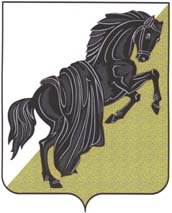 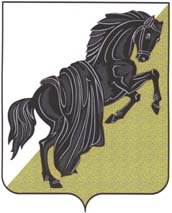 Собрание депутатов Каслинского муниципального районапятого  созываЧелябинской областиР Е Ш Е Н И Е от «24» октября 2017 года №201                                                                      	г.КаслиО внесении изменений в решение Собраниядепутатов Каслинского муниципального районаот 13 октября 2015 года №7 «Об образовании Комиссий Собрания депутатов КаслинскогоМуниципального района и утверждении их составов»В соответствии с пунктом 6 статьи 24 Устава Каслинского муниципального района, статьями 8 и 9 Регламента Собрания депутатов Каслинского муниципального района, утвержденным решением Собрания депутатов Каслинского муниципального района от 02.11.2010 №60 (с изменениями и дополнениями от 27.09.2012 №243, от 27.08.2013 №328) и учитывая волеизъявления депутатов Собрания депутатов Каслинского муниципального района,Собрание депутатов Каслинского муниципального района РЕШАЕТ:1. Внести в решение Собрания депутатов Каслинского муниципального района от 13 октября 2017 года №7 «Об образовании Комиссий Собрания депутатов Каслинского муниципального района и утверждении их составов» следующие изменения:1) подпункт 6 пункта 1 изложить в следующей редакции:«6) Щекатуров Геннадий Анатольевич – депутат от избирательного округа №11;»;2) подпункт 6 пункта 3 изложить в следующей редакции:«6) Щекатуров Геннадий Анатольевич – депутат от избирательного округа №11;».3. Настоящее решение вступает в силу с момента его подписания.Председатель Собрания депутатовКаслинского муниципального района					                Л.А.Лобашова            